				           (ggf. Logo deiner Hochschule)			   	  (ggf. Logo des Unternehmens)				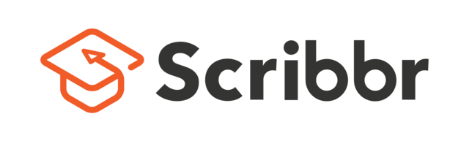 Name deiner Hochschule
Name deines StudienfachsPraktikumsberichtüber das Praktikum bei dem Unternehmen
Name Unternehmenim Zeitraum 
xx.xx.xxx – xx.xx.xxxxvorgelegt bei:Name BetreuungspersonVorlegt von: Dein vollständiger Name
Matrikelnummer: Deine MatrikelnummerAbgabedatum: Datum deiner Abgabe